Занятия по лепке для группы раннего возростаЛепка известна тем, что развивает мелкую моторику рук и пальцев, а, следовательно, и речь ребенка. Ведь в подушечках пальцев рук находятся нервные окончания, отвечающие за нее.К плюсам лепки относят и развитие воображения, фантазии. В процессе занятий формируется:усидчивость;наблюдательность,мышление;и внимание.Важно! Чтобы привлечь внимание ребенка, начните лепить сами.Когда он увидит, что мама мнет в руках что-то мягкое и цветное, он непременно заинтересуется ее действиями, и попробует сделать это сам.Разминая материал в руках, малыш прочувствует его пластичность. Далее последуют приемы, с которых начинаются уроки лепки:Отщипывание;Раскатывание;Сплющивание;Размазывание;Вдавливание.Как лепить шарик. Отщипните кусочек пластилина, согрейте его, размяв в руках, и скатайте между ладоней круговыми движениями.
Как лепить колбаску. Кусочек пластилина, размяв пальцами по длине, раскатайте между ладоней движением, рук. 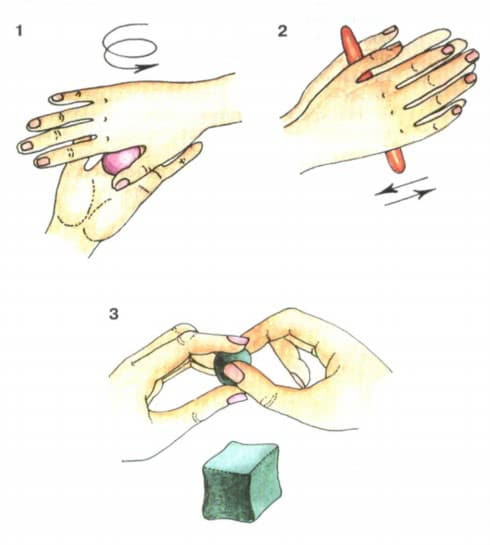 Цветы на лужайке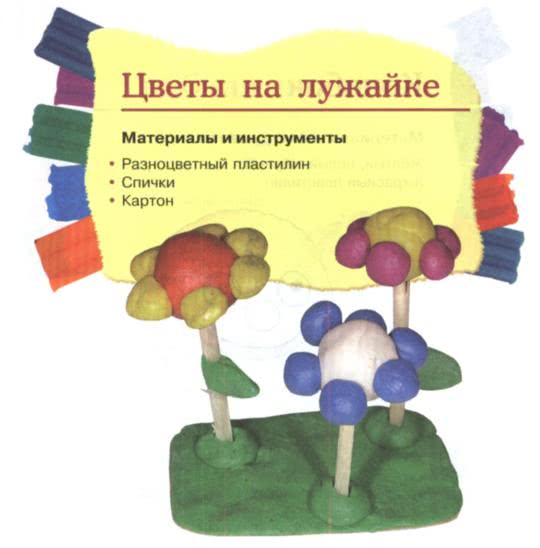 Слепите разноцветные шарики и нанижите их на спички.Скатайте разноцветные шарики помельче и прилепите их по кругу на шарики на спичках.Кусочек картона обмажьте зелёным пластилином и, скатав шарики зелёного цвета, прилепите их на лужайку. Воткните в них цветы.Колобок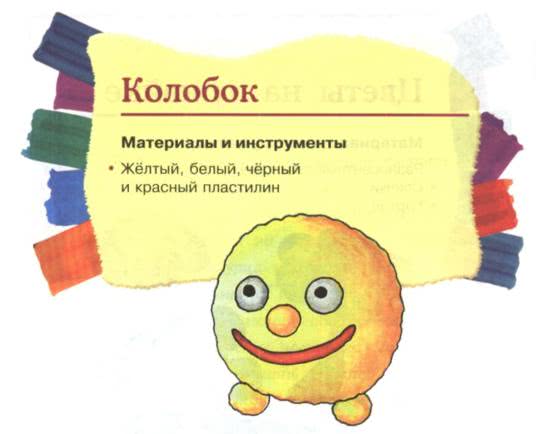 Скатайте крупный шар из жёлтого пластилина.Скатайте 3 маленьких жёлтых шарика — это ножки и нос колобка.Скатайте 2 маленьких шарика белого цвета и 2 совсем маленьких шарика чёрного цвета — глаза.Из красного пластилина скатайте тонкую колбаску — рот.Соедините детали.Грибная полянка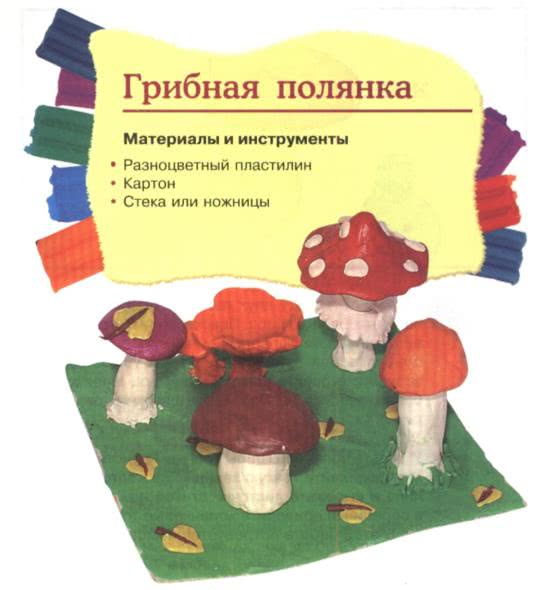 Скатайте колбаски из белого пластилина — ножки грибов: для сыроежек — потоньше, для боровиков — потолще.Сплющьте между двух пальцев шарик пластилина — это шляпка гриба. При желании можно придать ей более сложную форму — выгнуть покруче, как у боровика, или вытянуть сверху, как у мухомора. Не забудьте украсить шляпку мухомора шариками из белого пластилина. Прилепите шляпки к ножкам.Украсьте полянку и грибы осенними листиками. Для этого сделайте тонкую лепёшку из жёлтого пластилина и вырежьте листочки стекой или ножницами, в серединки прилепите коричневые тонкие колбаски. В этой работе потребуется помощь взрослых.Весёлый снеговик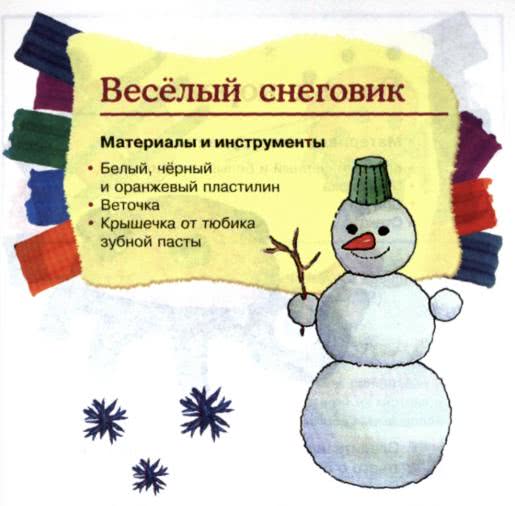  Скатайте крупный, средний, меньше среднего и 2 маленьких шарика из белого пластилина и 2 совсем маленьких чёрных шарика для глаз, а также конус-морковку из оранжевого пластилина.Соедините детали. В руку снеговику можно вставить настоящую веточку, а на голову надеть ведёрко из крышечки от тюбика зубной пасты или слепить его из пластилина любого цвета.Гусеница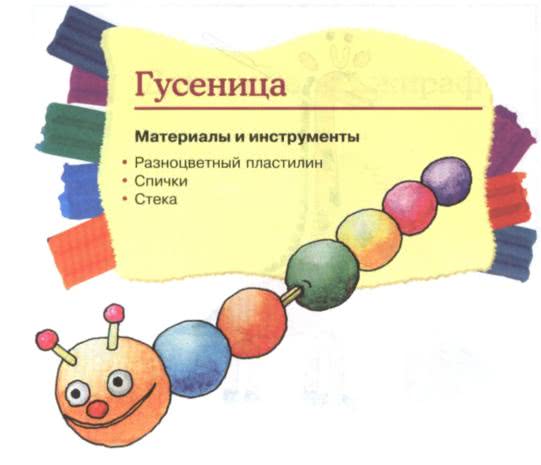 Скатайте 1 шарик покрупнее, 4 помельче и 2 маленьких из пластилина разного цвета.Соедините шарики с помощью спичек.Слепите из чёрного пластилина совсем маленькие шарики и из белого — шарики покрупнее — глаза. Усики сделайте из спичек и прилепите на их концы красные шарики. Красный шарик скатайте и для носа.Рот прорежьте стекой — пусть гусеница улыбается.Мышка-норушка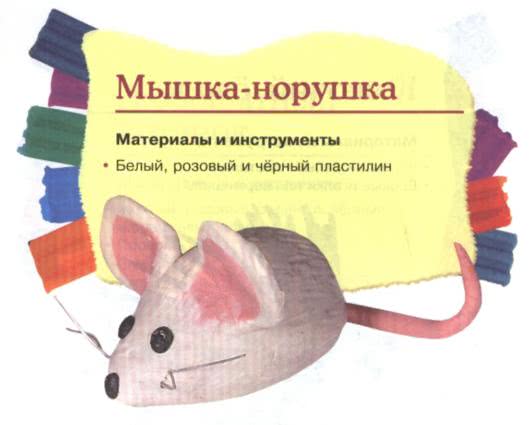 Скатайте из белого пластилина шарик, примните с одного конца. Примните снизу, положив на стол.Слепите 2 лепёшки из белого пластилина и 2 из розового чуть поменьше.Прилепите на белые лепёшки розовые — это ушки.Скатайте 3 чёрных шарика — глазки и нос.Из розового пластилина скатайте тонкую колбаску — хвост. Соедините детали.Колючий ёжик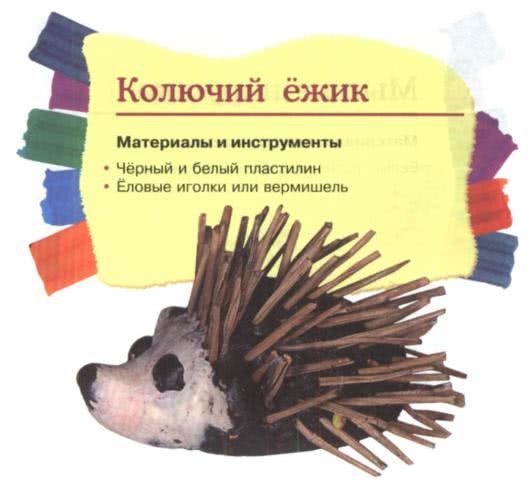 Ёжика лепите так же, как мышку, но из серого пластилина (смешайте белый и чёрный цвета). Ушки ёжика слепите поменьше.Иголки воткните под углом. Можно использовать еловые иголки, спички, вермишель и даже гречку.